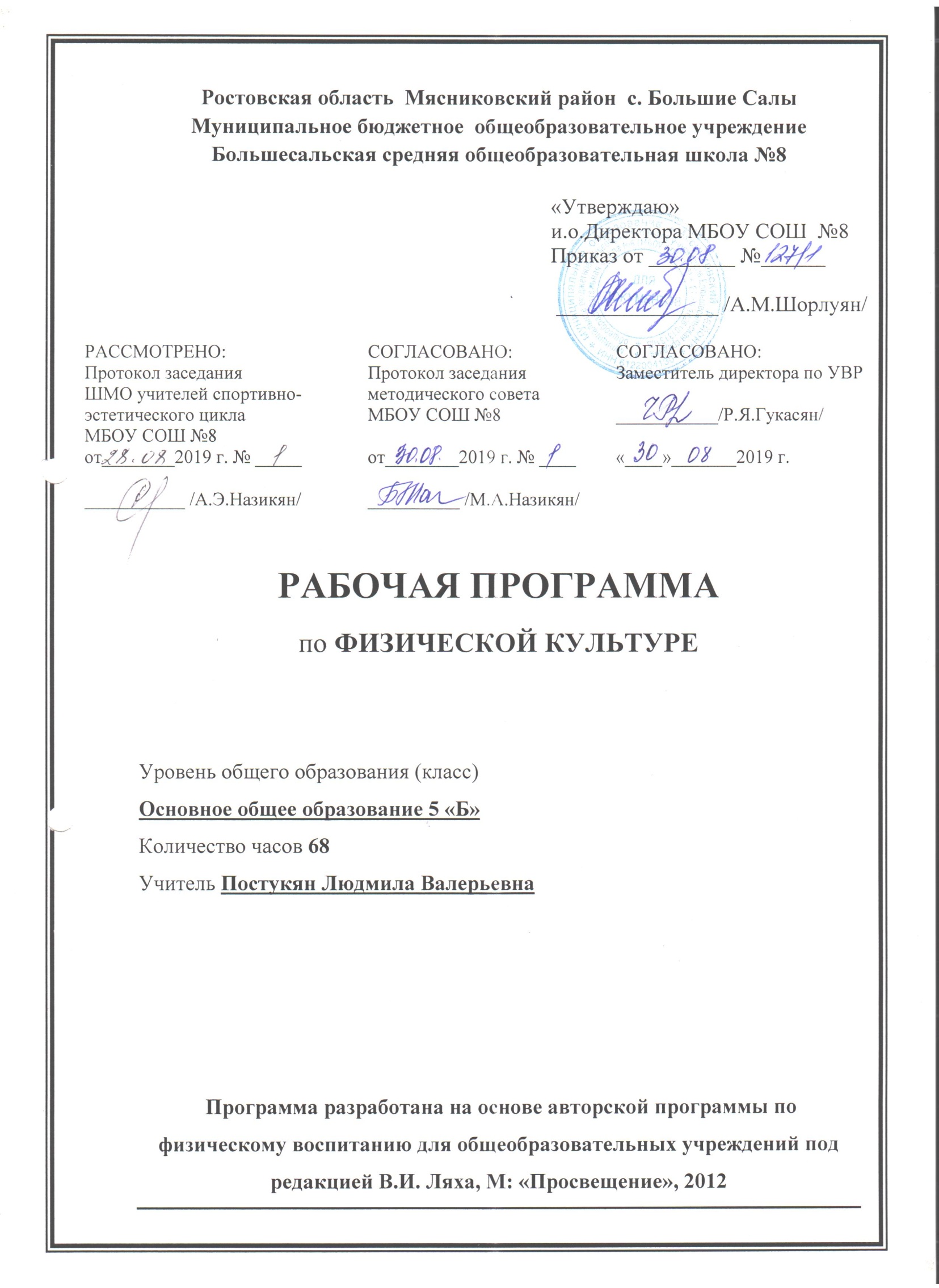 РАБОЧАЯ ПРОГРАММА5 «Б» классаПОЯСНИТЕЛЬНАЯ ЗАПИСКА        Данная рабочая программа разработана в соответствии с основными положениями Федерального государственного образовательного стандарта основного общего образования и авторской программой  по дисциплине «Физическая культура» В.И. Ляха, основана на программе по предметной линии учебников М.Я. Виленского, В.И. Ляха. 5-9 классы.(М.: Просвещение).          При создании программы учитывались потребности современного российского общества в физически крепком и дееспособном подрастающем поколении, способном активно включаться в разнообразные формы здорового образа жизни, использовать ценности физической культуры для самовоспитания, саморазвития и самореализации. В программе нашли своё отражение объективно сложившиеся реалии современного социокультурного развития общества, условия деятельности образовательного учреждения, требования учителей и методистов о необходимости обновления содержания образования, внедрения новых методик и технологий в образовательно-воспитательном процессе.         Целью школьного образования по физической культуре является формирование разносторонне физически развитой личности, способной активно использовать физическую культуру для укрепления и длительного сохранения собственного здоровья, оптимизации трудовой деятельности и организации активного отдыха. В основной школе, начиная с 5-го класса, данная цель конкретизируется и определяет направленность образовательного процесса на формирование устойчивых мотивов и потребностей школьников в бережном отношении к своему здоровью, целостное развитие физических, духовных и нравственных качеств, творческий подход в организации здорового образа жизни. В рамках реализации этой цели образовательный процесс по физической культуре в ориентируется на решение следующих задач:укрепление здоровья, развитие основных физических качеств и повышение функциональных возможностей организма;формирование культуры движений, обогащение двигательного опыта физическими упражнениями с общеразвивающей и корригирующей направленностью, техническими действиями и приёмами базовых видов спорта;формирование знаний о физической культуре и спорте, их истории и современном развитии, роли в формировании здорового образа жизни;обучение навыкам и умениям в физкультурно-оздоровительной и спортивно-оздоровительной деятельности, самостоятельной организации занятий физическими упражнениями;воспитание положительных качеств личности, норм коллективного взаимодействия и сотрудничества в учебной и соревновательной деятельности.Ориентируясь на решение задач образования по физической культуре, настоящая рабочая программа в своём предметном содержании направлена на:реализацию принципа вариативности, обосновывающего планирование учебного материала в соответствии с половозрастными особенностями учащихся, материально-технической оснащённостью учебного процесса (спортивный зал, спортивные пришкольные площадки);реализацию принципа достаточности и сообразности, определяющего распределение учебного материала в конструкции основных компонентов двигательной (физкультурной) деятельности, особенностей формирования познавательной и предметной активности учащихся;соблюдение дидактических правил «от известного к неизвестному» и «от простого к сложному», ориентирующих выбор и планирование учебного содержания в логике поэтапного его освоения, перевода учебных знаний в практические навыки и умения, в том числе и в самостоятельной деятельности;расширение межпредметных связей, ориентирующих планирование учебного материала на целостное формирование мировоззрения учащихся в области физической культуры, всестороннее раскрытие взаимосвязи и взаимообусловленности изучаемых явлений и процессов;усиление оздоровительного эффекта, достигаемого в ходе активного использования школьниками освоенных знаний, способов и физических упражнений в физкультурно-оздоровительных мероприятиях, режиме дня, самостоятельных занятиях физическими упражнениями.          Решая задачи физического воспитания, в своей деятельности ориентируюсь на такие важные компоненты, как воспитание ценностных ориентаций, на физическое и духовное совершенствование личности, формирование у учащихся потребностей и мотивов к систематическим занятиям физическими упражнениями, воспитание моральных и волевых качеств, формирование гуманистических отношений, приобретение опыта общения. Исхожу из того, что школьников необходимо учить способам творческого применения полученных знаний, умений и навыков для поддержания высокого уровня физической и умственной работоспособности, состояния здоровья, самостоятельных знаний. Система физического воспитания в школе, объединяющая урочные, внеклассные и внешкольные формы занятий физическими упражнениями и спортом, создает максимально благоприятные условия для раскрытия и развития не только физических, но и духовных способностей ребёнка, его самоопределения. В этой связи в основе принципов дальнейшего развития системы физического воспитания в школе заложены идеи личностного и деятельностного подходов, оптимизации и интенсификации учебно-воспитательного процесса.
                  ОБЩАЯ ХАРАКТЕРИСТИКА КУРСА      Предметом обучения физической культуре в основной школе является двигательная активность человека с общеразвивающей направленностью. В процессе овладения этой деятельностью укрепляется здоровье, совершенствуются физические качества, осваиваются определенные двигательные действия, активно развиваются мышление, творчество и самостоятельность.      Важнейшим требованием проведения современного урока является обеспечение дифференцированного и индивидуального подхода к учащимся с учетом состояния здоровья, пола, физического развития, двигательной подготовленности, особенностей развития психических свойств и качеств, соблюдения гигиенических норм.МЕСТО УЧЕБНОГО КУРСА В УЧЕБНОМ ПЛАНЕ     Согласно учебному плану в 5 классе на изучение предмета физическая культура отводится 2 часа в неделю, всего 68 часов в год.       Так как продолжительность учебного года, как правило, оказывается меньше нормативной, объединяются следующие уроки: №60-61.Личностные, метапредметные и предметныерезультаты освоения учебного предмета.      В этом разделе представлены результаты освоения программного материала по предмету «Физическая культура», которые должны демонстрировать школьники по завершении обучения в 5 классе.Личностные результаты отражаются в индивидуальных качественных свойствах учащихся, которые приобретаются в процессе освоения учебного предмета «Физическая культура». Эти качественные свойства проявляются, прежде всего, в положительном отношении учащихся к занятиям двигательной (физкультурной) деятельностью, накоплении знаний и формировании умений использовать ценности физической культуры для удовлетворения индивидуальных интересов и потребностей, достижения личностно значимых результатов в физическом совершенстве. Личностные результаты, формируемые в ходе изучения физической культуры, отражают:в области познавательной культуры:владение знаниями об индивидуальных особенностях физического развития и физической подготовленности, о соответствии их возрастным и половым нормативам;владение знаниями об особенностях индивидуального здоровья и о функциональных возможностях организма, способах профилактики заболеваний и перенапряжения средствами физической культуры;владение знаниями по основам организации и проведения занятий физической культурой оздоровительной и тренировочной направленности, составлению содержания занятий в соответствии с собственными задачами, индивидуальными особенностями физического развития и физической подготовленности.В области нравственной культурыспособность управлять своими эмоциями, проявлять культуру общения и взаимодействия в процессе занятий физической культурой, игровой и соревновательной деятельности;способность активно включаться в совместные физкультурно-оздоровительные и спортивные мероприятия, принимать участие в их организации и проведении;владение умением предупреждать конфликтные ситуации во время совместных занятий физической культурой и спортом, разрешать спорные проблемы на основе уважительного и доброжелательного отношения к окружающим.В области трудовой культуры:умение планировать режим дня, обеспечивать оптимальное сочетание нагрузки и отдыха;умение проводить туристские пешие походы, готовить снаряжение, организовывать и благоустраивать места стоянок, соблюдать правила безопасности;умение содержать в порядке спортивный инвентарь и оборудование, спортивную одежду, осуществлять их подготовку к занятиям и спортивным соревнованиям.В области эстетической культуры:красивая (правильная) осанка, умение ее длительно сохранять при разнообразных формах движения и пере движений;хорошее телосложение, желание поддерживать его в рамках принятых норм и представлений посредством занятий физической культурой;культура движения, умение передвигаться красиво, легко и непринужденно.В области коммуникативной культуры:владение умением осуществлять поиск информации по вопросам развития современных оздоровительных систем, обобщать, анализировать и творчески применять полученные знания в самостоятельных занятиях физической культурой;владение умением достаточно полно и точно формулировать цель и задачи совместных с другими детьми занятий физкультурно-оздоровительной и спортивно-оздоровительной деятельностью, излагать их содержание;владение умением оценивать ситуацию и оперативно принимать решения, находить адекватные способы поведения и взаимодействия с партнерами во время учебной и игровой деятельности.В области физической культуры:владение навыками выполнения жизненно важных двигательных умений (ходьба, бег, прыжки, лазанья и др.) различными способами, в различных изменяющихся внешних условиях;владение навыками выполнения разнообразных физических упражнений различной функциональной направленности, технических действий базовых видов спорта, а также применения их в игровой и соревновательной деятельности;умение максимально проявлять физические способности (качества) при выполнении тестовых упражнений по физической культуре.Метапредметные результаты освоения физической культуры.      Метапредметные результаты характеризуют уровень сформированности качественных универсальных способностей учащихся, проявляющихся в активном применении знаний и умений в познавательной и предметно-практической деятельности. Приобретенные на базе освоения содержания предмета «Физическая культура», в единстве с освоением программного материала других образовательных дисциплин, универсальные способности потребуются как в рамках образовательного процесса (умение учиться), так и в реальной повседневной жизни учащихся.Метапредметные результаты проявляются в различных областях культуры.В области познавательной культуры:понимание физической культуры как явления культуры, способствующего развитию целостной личности человека, сознания и мышления, физических, психических и нравственных качеств;понимание здоровья как важнейшего условия саморазвития и самореализации человека, расширяющего свободу выбора профессиональной деятельности и обеспечивающего долгую сохранность творческой активности;понимание физической культуры как средства организации здорового образа жизни, профилактики вредных привычек и девиантного (отклоняющегося) поведения.В области нравственной культуры:бережное отношение к собственному здоровью и здоровью окружающих, проявление доброжелательности и отзывчивости к людям, имеющим ограниченные возможности и нарушения в состоянии здоровья;уважительное отношение к окружающим, проявление культуры взаимодействия, терпимости и толерантности в достижении общих целей при совместной деятельности;ответственное отношение к порученному делу, проявление осознанной дисциплинированности и готовности отстаивать собственные позиции, отвечать за результаты собственной деятельности.В области трудовой культуры:добросовестное выполнение учебных заданий, осознанное стремление к освоению новых знаний и умений, качественно повышающих результативность выполнения заданий;рациональное планирование учебной деятельности, умение организовывать места занятий и обеспечивать их безопасность;поддержание оптимального уровня работоспособности в процессе учебной деятельности, активное использование занятий физической культурой для профилактики психического и физического утомления.В области эстетической культуры:восприятие красоты телосложения и осанки человека в соответствии с культурными образцами и эстетическими канонами, формирование физической красоты с позиций укрепления и сохранения здоровья;понимание культуры движений человека, постижение жизненно важных двигательных умений в соответствии с их целесообразностью и эстетической привлекательностью;восприятие спортивного соревнования как культурно-массового зрелищного мероприятия, проявление адекватных норм поведения, неантагонистических способов общения и взаимодействия.В области коммуникативной культуры:владение культурой речи, ведение диалога в доброжелательной и открытой форме, проявление к собеседнику внимания, интереса и уважения;владение умением вести дискуссию, обсуждать содержание и результаты совместной деятельности, находить компромиссы при принятии общих решений;владение умением логически грамотно излагать, аргументировать и обосновывать собственную точку зрения, доводить ее до собеседника.В области физической культуры:владение способами организации и проведения разнообразных форм занятий физической культурой, их планирования и содержательного наполнения;владение широким арсеналом двигательных действий и физических упражнений из базовых видов спорта и оздоровительной физической культуры, активное их использование в самостоятельно организуемой спортивно-оздоровительной и физкультурно-оздоровительной деятельности;владение способами наблюдения за показателями индивидуального здоровья, физического развития и физической подготовленности, использование этих показателей в организации и проведении самостоятельных форм занятий физической культурой.Предметные результаты освоения физической культуры.      Предметные результаты характеризуют опыт учащихся в творческой двигательной деятельности, который приобретается и закрепляется в процессе освоения учебного предмета «Физическая культура». Приобретаемый опыт проявляется в знаниях и способах двигательной деятельности, умениях творчески их применять при решении практических задач, связанных с организацией и проведением самостоятельных занятий физической культурой. Предметные результаты, так же, как и метапредметные, проявляются в разных областях культуры.В области познавательной культуры:знания по истории и развитию спорта и олимпийского движения, о положительном их влиянии на укрепление мира и дружбы между народами;знание основных направлений развития физической культуры в обществе, их целей, задач и форм организации;знания о здоровом образе жизни, его связи с укреплением здоровья и профилактикой вредных привычек, о роли и месте физической культуры в организации здорового образа жизни.В области нравственной культуры:способность проявлять инициативу и творчество при организации совместных занятий физической культурой, доброжелательное и уважительное отношение к занимающимся, независимо от особенностей их здоровья, физической и технической подготовленности;умение оказывать помощь занимающимся при освоении новых двигательных действий, корректно объяснять и объективно оценивать технику их выполнения;способность проявлять дисциплинированность и уважительное отношение к сопернику в условиях игровой и соревновательной деятельности, соблюдать правила игры и соревнований.В области трудовой культуры:способность преодолевать трудности, выполнять учебные задания по технической и физической подготовке в полном объеме;способность организовывать самостоятельные занятия физической культурой разной направленности, обеспечивать безопасность мест занятий, спортивного инвентаря и оборудования, спортивной одежды;способность самостоятельно организовывать и проводить занятия профессионально-прикладной физической подготовкой, подбирать физические упражнения в зависимости от индивидуальной ориентации на будущую профессиональную деятельность.В области эстетической культуры:способность организовывать самостоятельные занятия физической культурой по формированию телосложения и правильной осанки, подбирать комплексы физических упражнений и режимы физической нагрузки в зависимости от индивидуальных особенностей физического развития;способность организовывать самостоятельные занятия по формированию культуры движений, подбирать упражнения координационной, ритмической и пластической направленности, режимы физической нагрузки в зависимости от индивидуальных особенностей физической подготовленности;способность вести наблюдения за динамикой показателей физического развития и осанки, объективно оценивать их, соотнося с общепринятыми нормами и представлениями.В области коммуникативной культуры:способность интересно и доступно излагать знания о физической культуре, грамотно пользоваться понятийным аппаратом;способность формулировать цели и задачи занятий физическими упражнениями, аргументировано вести диалог по основам их организации и проведения;способность осуществлять судейство соревнований по одному из видов спорта, владеть информационными жестами судьи.В области физической культуры:способность отбирать физические упражнения по их функциональной направленности, составлять из них индивидуальные комплексы для оздоровительной гимнастики и физической подготовки;способность составлять планы занятий физической культурой с различной педагогической направленностью, регулировать величину физической нагрузки в зависимости от задач занятия и индивидуальных особенностей организма;способность проводить самостоятельные занятия по освоению новых двигательных действий и развитию основных физических качеств, контролировать и анализировать эффективность этих занятий.КРИТЕРИИ И НОРМЫ ОЦЕНКИ ЗНАНИЙ ОБУЧАЮЩИХСЯ      Оценка успеваемости по физической культуре в 5 классе производится на общих основаниях и включает в себя качественные и количественные показатели: уровень соответствующих знаний, степень владения двигательными умениями и навыками, умение осуществлять физкультурно-оздоровительную и спортивную деятельность, выполнение учебных нормативов. При выставлении оценок ориентируюсь на темпы продвижения ученика в развитии его двигательных способностей, поощряется его стремление к самосовершенствованию, к углублению знаний в области физической культуры и ведению здорового образа жизни.Классификация ошибок и недочетов, влияющих на снижение оценки:Мелкими ошибками считаются такие, которые не влияют на качество и результат выполнения. К мелким ошибкам в основном относятся неточность отталкивания, нарушение ритма, неправильное исходное положение, «заступ» при приземлении.Значительные ошибки – это такие, которые не вызывают особого искажения структуры движений, но влияют на качество выполнения, хотя количественный показатель ниже предполагаемого ненамного. К значительным ошибкам относятся:старт не из требуемого положения;отталкивание далеко от планки при выполнении прыжков в длину, высоту;бросок мяча в кольцо, метание в цель с наличием дополнительных движений;несинхронность выполнения упражнения.Грубые ошибки – это такие, которые искажают технику движения, влияют на качество и результат выполнения упражнения.Характеристика цифровой оценки (отметки).Оценка «5» выставляется за качественное выполнение упражнений, допускается наличие мелких ошибок.Оценка «4» выставляется, если допущено не более одной значительной ошибки и несколько мелких.Оценка «3» выставляется, если допущены две значительные ошибки и несколько грубых. Но ученик при повторных выполнениях может улучшить результат.Оценка «2» выставляется, если упражнение не выполнено в результате наличия грубых ошибок.Оценка «1» выставляется, если упражнение не выполнено в результате полного не владения техническими приемами. Обучающийся отказался от выполнения упражнения или так и не смог к нему приступить.СОДЕРЖАНИЕ КУРСА      Согласно концепции развития содержания образования в области физической культуры, учебным предметом образования по физической культуре является двигательная (физкультурная) деятельность, которая непосредственно связана с совершенствованием физической природы человека. В рамках школьного образования активное освоение школьниками данной деятельности позволяет им не только совершенствовать физические качества и укреплять здоровье, осваивать физические упражнения и двигательные действия, но и успешно развивать основные психические процессы и нравственные качества, формировать сознание и мышление, воспитывать творческие способности и самостоятельность.      В соответствии со структурой двигательной (физкультурной) деятельности, программа включает в себя три основных учебных раздела: «Знания о физической культуре» (информационный компонент деятельности), «Способы двигательной (физкультурной) деятельности» (операциональный компонент деятельности) и «Физическое совершенствование» (процессуально-мотивационный компонент деятельности).Раздел «Знания о физической культуре» соответствует основным представлениям о развитии познавательной активности человека и включает в себя такие учебные темы, как «История физической культуры и ее развитие в современном обществе», «Базовые понятия физической культуры» и «Физическая культура человека». Эти темы включают сведения об истории Олимпийских игр, основных направлениях развития физической культуры в современном обществе, о формах организации активного отдыха и укрепления здоровья средствами физической культуры. Кроме этого, здесь раскрываются основные понятия физической и спортивной подготовки, особенности организации и проведения самостоятельных занятий физическими упражнениями, даются правила контроля и требования техники безопасности.Раздел «Способы двигательной (физкультурной) деятельности» содержит задания, которые ориентированы на активное включение учащихся в самостоятельные формы занятий физической культурой. Этот раздел соотносится с разделом «Знания о физической культуре» и включает в себя такие темы, как «Организация и проведение занятий физической культурой» и «Оценка эффективности занятий физической культурой». Основным содержанием этих тем является перечень необходимых и достаточных для самостоятельной деятельности практических навыков и умений.Раздел «Физическое совершенствование», наиболее значительный по объёму учебного материала, ориентирован на гармоничное физическое развитие, всестороннюю физическую подготовку и укрепление здоровья школьников. Этот раздел включает в себя ряд основных тем: «Физкультурно-оздоровительная деятельность», «Спортивно-оздоровительная деятельность с общеразвивающей направленностью», «Прикладно-ориентированная физкультурная деятельность». Тема «Физкультурно-оздоровительная деятельность» ориентирована на решение задач по укреплению здоровья учащихся. Здесь даются комплексы упражнений из современных оздоровительных систем физического воспитания, направленно содействующих коррекции осанки и телосложения, оптимальному развитию систем дыхания и кровообращения, а также упражнения адаптивной физической культуры, которые адресуются в первую очередь школьникам, имеющим отклонения в физическом развитии и нарушения в состоянии здоровья.Тема «Спортивно-оздоровительная деятельность с общеразвивающей направленностью» ориентирована на физическое совершенствование учащихся и включает в себя средства общей физической и технической подготовки. В качестве таких средств в программе предлагаются физические упражнения и двигательные действия из базовых видов спорта (гимнастики с основами акробатики, лёгкой атлетики, лыжных гонок, спортивных игр). Овладение содержанием базовых видов раскрывается в программе в конструкции их активного использования в организации активного отдыха, участии в массовых спортивных соревнованиях.Тема «Прикладно-ориентированная физкультурная деятельность» ставит своей задачей подготовить школьников к предстоящей жизнедеятельности, качественному освоению различных массовых профессий. Решение данной задачи предлагается осуществить посредством обучения учащихся выполнять жизненно важные навыки и умения различными способами, в разных вариативно изменяющихся внешних условиях.Тема «Физическая подготовка» предназначена для организации целенаправленной физической подготовки учащихся и включает в себя физические упражнения на развитие основных физических качеств. Это тема, в отличие от других учебных тем, носит относительно самостоятельный характер, поскольку своим содержанием должна входить в содержание других тем раздела «Физическое совершенствование». В связи с этим предлагаемые упражнения распределены по разделам базовых видов спорта и сгруппированы по признаку направленности на развитие соответствующего физического качества (силы, быстроты, выносливости и т. д.). Такое изложение материала позволяет учителю отбирать физические упражнения и объединять их в различные комплексы, планировать динамику нагрузок и обеспечивать преемственность в развитии физических качеств, исходя из половозрастных особенностей, учащихся, степени освоенности ими этих упражнений, условий проведения уроков, наличия спортивного инвентаря и оборудования.Раздел «Тематическое планирование» представляет собой логическое совмещение дидактических единиц примерной программы, учебных тем основных разделов образовательной программы, характеристику видов учебной деятельности. Последние ориентируются на достижение конечного результата образовательного процесса, который задаётся требованиями Федерального государственного образовательного стандарта основного общего образования по физической культуре.Знания о физической культуре.      История физической культуры. Мифы и легенды о зарождении Олимпийских игр древности. Исторические сведения о древних Олимпийских играх.Возрождение Олимпийских игр и олимпийского движения. Роль Пьера де Кубертена в их становлении и развитии. Цель и задачи современного олимпийского движения. Идеалы и символика Олимпийских игр и олимпийского движения. Первые олимпийские чемпионы современности.Олимпийское движение в дореволюционной России, роль А. Д. Бутовского в его становлении и развитии. Первые успехи российских спортсменов в современных Олимпийских играх.Основные этапы развития олимпийского движения в России (СССР). Выдающиеся достижения отечественных спортсменов на Олимпийских играх. Краткая характеристика видов спорта, входящих и школьную программу по физической культуре. Краткие сведения о Московской Олимпиаде 1980 г.Основные направления развития физической культуры в современном обществе (физкультурно-оздоровительное, спортивное и прикладно ориентированное), их цель, содержание и формы организации.Туристские походы как форма организации активного отдыха, укрепления здоровья и восстановления организма. Краткая характеристика видов и разновидностей туристских походов. Пешие туристские походы, их организация и проведение, требования к технике безопасности и бережному отношению к природе (экологические требования).Физическая культура (основные понятия). Физическое развитие человека. Характеристика его основных показателей. Осанка как показатель физического развития человека. Характеристика основных средств формирования правильной осанки и профилактики её нарушений.Физическая подготовка как система регулярных занятий по развитию физических качеств; понятие силы, быстроты, выносливости, гибкости, координации движений и ловкости. Основные правила развития физических качеств. Структура и содержание самостоятельных занятий по развитию физических качеств, особенности их планирования в системе занятий физической подготовкой. Место занятий физической подготовкой в режиме дня и недели.Техника движений и её основные показатели. Основные правила самостоятельного освоения новых движений. Двигательный навык и двигательное умение как качественные характеристики результата освоения новых движений. Правила профилактики появления ошибок и способы их устранения.Всестороннее и гармоничное физическое развитие, его связь с занятиями физической культурой и спортом.Адаптивная физическая культура как система занятий физическими упражнениями по укреплению и сохранению здоровья, коррекции осанки и телосложения, профилактике утомления.Спортивная подготовка как система регулярных тренировочных занятий для повышения спортивного результата, как средство всестороннего и гармоничного физического совершенствования.Здоровый образ жизни, роль и значение физической культуры в его формировании. Вредные привычки и их пагубное влияние на здоровье человека. Роль и значение занятий физической культурой в профилактике вредных привычек.Физическая культура человека. Режим дня, его основное содержание и правила планирования. Утренняя гимнастика и её влияние на работоспособность человека. Физкультминутки (физкультпаузы), их значение для профилактики утомления в условиях учебной деятельности.Закаливание организма. Правила безопасности и гигиенические требования во время закаливающих процедур.Физическая нагрузка и способы её дозирования.Влияние занятий физической культурой на формирование положительных качеств личности человека (воли, смелости, трудолюбия, честности, этических норм поведения).Проведение самостоятельных занятий по коррекции осанки и телосложения, их структура и содержание, место в системе регулярных занятий физическими упражнениями.Доврачебная помощь во время занятий физической культурой и спортом, характеристика типовых травм, причины их возникновения.Способы двигательной (физкультурной) деятельности.Организация самостоятельных занятий физической культурой. Соблюдение требований безопасности и гигиенических правил при подготовке мест занятий, выборе инвентаря и одежды для проведения самостоятельных занятий оздоровительной физической культурой, физической и технической подготовкой (в условиях спортивного зала и открытой спортивной площадки).Выбор упражнений и составление индивидуальных комплексов для утренней зарядки, физкультминуток и физкультпауз.Составление (по образцу) индивидуальных планов занятий физической подготовкой, выделение основных частей занятия, определения их задач и направленности содержания.Составление (совместно с учителем) плана занятий спортивной подготовкой с учётом индивидуальных показаний здоровья и физического развития, двигательной (технической) и физической подготовленности.Проведение самостоятельных занятий прикладной физической подготовкой, последовательное выполнение частей занятия, определение их содержания по направленности физических упражнений и режиму нагрузки.Организация досуга средствами физической культуры, характеристика занятий подвижными и спортивными играми, оздоровительными бегом и ходьбой.Оценка эффективности занятий физической культурой. Самонаблюдение за индивидуальным физическим развитием по его основным показателям (длина и масса тела, окружность грудной клетки, осанка). Самонаблюдение за индивидуальными показателями физической подготовленности (самостоятельное тестирование физических качеств). Самоконтроль изменения частоты сердечных сокращений (пульса) во время занятий физическими упражнениями, определение режимов физической нагрузки.Простейший анализ и оценка техники осваиваемых упражнений (по методу сличения с эталонным образцом).Ведение дневника самонаблюдения: регистрация по учебным четвертям динамики показателей физического развития и физической подготовленности; конспектирование содержания еженедельно обновляемых комплексов утренней зарядки и физкультминуток; содержания домашних занятий по развитию физических качеств.Измерение функциональных резервов организма как способ контроля за состоянием индивидуального здоровья. Проведение простейших функциональных проб с задержкой дыхания и выполнением физической нагрузки.Физическое совершенствование.Физкультурно-оздоровительная деятельность. Комплексы упражнений для развития гибкости и координации движений, формирования правильной осанки, регулирования массы тела с учётом индивидуальных особенностей физического развития. Комплексы упражнений для формирования стройной фигуры. Комплексы упражнений утренней зарядки, физкультминуток и физкультпауз. Комплексы дыхательной гимнастики и гимнастики для профилактики нарушений зрения.Индивидуальные комплексы адаптивной и лечебной физической культуры, подбираемые в соответствии с медицинскими показаниями (при нарушениях опорно-двигательного аппарата, центральной нервной системы и др.).Спортивно-оздоровительная деятельность.Гимнастика с основами акробатики. Организующие команды и приёмы: построения и перестроения на месте и в движении; передвижение строевым шагом одной, двумя и тремя колоннами.Акробатические упражнения: кувырок вперёд в группировке; кувырок назад в упор присев; кувырок назад из стойки на лопатках в полушпагат; из упора присев перекат назад в стойку на лопатках; перекат вперёд в упор присев; зачётные комбинации (составляются из числа освоенных упражнений с учётом технической и физической подготовленности занимающихся).Ритмическая гимнастика (девочки): стилизованные общеразвивающие упражнения; танцевальные шаги (мягкий шаг; высокий шаг, приставной шаг; шаг галопа; шаг польки); упражнения ритмической и аэробной гимнастики; зачётные композиции (составляются из числа освоенных упражнений с учётом технической и физической подготовленности занимающихся).Опорные прыжки: прыжок на гимнастического козла с последующим спрыгиванием; опорный прыжок через гимнастического козла ноги врозь.Упражнения на гимнастическом бревне (девочки): передвижения ходьбой, приставными шагами, повороты стоя на месте; танцевальные шаги; зачётные комбинации (составляются из числа освоенных упражнений с учётом технической и физической подготовленности занимающихся).Упражнения на гимнастической перекладине (мальчики): из виса стоя толчком двумя переход в упор; из упора, опираясь на левую (правую) руку, перемах правой (левой) вперёд; из упора правая (левая) впереди, опираясь на левую (правую) руку, перемах правой (левой) назад; из упора махом назад, переход в вис на согнутых руках; зачётные комбинации (составляются из числа освоенных упражнений с учётом технической и физической подготовленности занимающихся).Лёгкая атлетика. Беговые упражнения: бег на длинные, средние и короткие дистанции; высокий старт; низкий старт; ускорения с высокого старта; спринтерский бег; гладкий равномерный бег на учебные дистанции; эстафетный бег.Прыжковые упражнения: прыжок в длину с разбега способом «согнув ноги»; прыжок в высоту с разбега способом «перешагивание».Упражнения в метании малого мяча: метание малого мяча с места в вертикальную неподвижную мишень; метание малого мяча на дальность с разбега (трёх шагов).Спортивные игры. Баскетбол: ведение мяча шагом, бегом, змейкой, с обеганием стоек; ловля и передача мяча двумя руками от груди; передача мяча одной рукой от плеча; передача мяча при встречном движении; передача мяча двумя руками с отскока от пола; бросок мяча двумя руками от груди с места; штрафной бросок; повороты с мячом на месте; элементы тактических действий. Игра по упрощенным правилам.Волейбол: Терминология избранной игры. Правила и организация проведения соревнований по волейболу. Техника безопасности при проведении соревнований и занятий. Подготовка места занятий. Стойки игрока, передвижения; верхняя передача мяча; прием снизу; нижняя подача; игра в пионербол с элементами волейбола.Футбол: ведение мяча; удар по неподвижному и катящемуся мячу внутренней стороной стопы; удар по неподвижному и катящемуся мячу внешней стороной стопы; удар по мячу серединой подъёма стопы; остановка катящегося мяча внутренней стороной стопы; остановка мяча подошвой стопы. Игра в мини-футбол по упрощенным правилам.Кроссовая подготовка: правила и организация проведения соревнований по кроссу. Техника безопасности при проведении соревнований и занятий. Помощь в судействе. Бег по пересеченной местности; с преодолением горизонтальных препятствий.РАСПРЕДЕЛЕНИЕ УЧЕБНЫХ ЧАСОВ ПО РАЗДЕЛАМ ПРОГРАММЫВ связи с региональным компонентом количество часов лыжной подготовки и плавания, отводятся на кроссовую подготовку и волейбол.МАТЕРИАЛЬНО - ТЕХНИЧЕСКОЕ ОБЕСПЕЧЕНИЕ            Для прохождения программы по физическому воспитанию в 5-9 классах в учебном процессе для обучения предлагается использовать следующие учебники.ПЛАНИРУЕМЫЕ РЕЗУЛЬТАТЫ ИЗУЧЕНИЯ ПРЕДМЕТА«ФИЗИЧЕСКАЯ КУЛЬТУРА» В ОСНОВНОЙ ШКОЛЕВыпускник научится:рассматривать физическую культуру как явление культуры, выделять исторические этапы её развития, характеризовать основные направления и формы её организации в современном обществе;характеризовать содержательные основы здорового образа жизни, раскрывать его взаимосвязь со здоровьем, гармоничным физическим развитием и физической подготовленностью, формированием качеств личности и профилактикой вредных привычек;определять базовые понятия и термины физической культуры, применять их в процессе совместных занятий физическими упражнениями со своими сверстниками, излагать с их помощью особенности выполнения техники двигательных действий и физических упражнений, развития физических качеств;разрабатывать содержание самостоятельных занятий физическими упражнениями, определять их направленность и формулировать задачи, рационально планировать режим дня и учебной недели;руководствоваться правилами профилактики травматизма и подготовки мест занятий, правильного выбора обуви и формы одежды в зависимости от времени года и погодных условий;руководствоваться правилами оказания первой помощи при травмах и ушибах во время самостоятельных занятий физическими упражнениями.Выпускник получит возможность научиться:характеризовать цель возрождения Олимпийских игр и роль Пьера де Кубертена в становлении современного олимпийского движения, объяснять смысл символики и ритуалов Олимпийских игр;характеризовать исторические вехи развития отечественного спортивного движения, великих спортсменов, принесших славу российскому спорту;определять признаки положительного влияния занятий физической подготовкой на укрепление здоровья, устанавливать связь между развитием физических качеств и основных систем организма.Способы двигательной (физкультурной) деятельностиВыпускник научится:использовать занятия физической культурой, спортивные игры и спортивные соревнования для организации индивидуального отдыха и досуга, укрепления собственного здоровья, повышения уровня физических кондиций;составлять комплексы физических упражнений оздоровительной, тренирующей и корригирующей направленности, подбирать индивидуальную нагрузку с учётом функциональных особенностей и возможностей собственного организма;классифицировать физические упражнения по их функциональной направленности, планировать их последовательность и дозировку в процессе самостоятельных занятий по укреплению здоровья и развитию физических качеств;самостоятельно проводить занятия по обучению двигательным действиям, анализировать особенности их выполнения, выявлять ошибки и своевременно устранять их;тестировать показатели физического развития и основных физических качеств, сравнивать их с возрастными стандартами, контролировать особенности их динамики в процессе самостоятельных занятий физической подготовкой;взаимодействовать со сверстниками в условиях самостоятельной учебной деятельности, оказывать помощь в организации и проведении занятий, освоении новых двигательных действий, развитии физических качеств, тестировании физического развития и физической подготовленности.Выпускник получит возможность научиться:вести дневник по физкультурной деятельности, включать в него оформление планов проведения самостоятельных занятий физическими упражнениями разной функциональной направленности, данные контроля динамики индивидуального физического развития и физической подготовленности;проводить занятия физической культурой с использованием оздоровительной ходьбы и бега, лыжных прогулок и туристских походов, обеспечивать их оздоровительную направленность;проводить восстановительные мероприятия с использованием банных процедур и сеансов оздоровительного массажа.Физическое совершенствованиеВыпускник научится:выполнять комплексы упражнений по профилактике утомления и перенапряжения организма, повышению его работоспособности в процессе трудовой и учебной деятельности;выполнять общеразвивающие упражнения, целенаправленно воздействующие на развитие основных физических качеств (силы, быстроты, выносливости, гибкости и координации);выполнять акробатические комбинации из числа хорошо освоенных упражнений;выполнять гимнастические комбинации на спортивных снарядах из числа хорошо освоенных упражнений;выполнять легкоатлетические упражнения в беге и прыжках (в высоту и длину);выполнять передвижения на лыжах скользящими способами ходьбы, демонстрировать технику умения последовательно чередовать их в процессе прохождения тренировочных дистанций (для снежных регионов России);выполнять спуски и торможения на лыжах с пологого склона одним из разученных способов;выполнять основные технические действия и приёмы игры в футбол, волейбол, баскетбол в условиях учебной и игровой деятельности;выполнять тестовые упражнения на оценку уровня индивидуального развития основных физических качеств.Выпускник получит возможность научиться:выполнять комплексы упражнений лечебной физической культуры с учётом имеющихся индивидуальных нарушений в показателях здоровья;преодолевать естественные и искусственные препятствия с помощью разнообразных способов лазанья, прыжков и бега;осуществлять судейство по одному из осваиваемых видов спорта;выполнять тестовые нормативы по физической подготовке.КАЛЕНДАРНО – ТЕМАТИЧЕСКОЕ ПЛАНИРОВАНИЕВид программного материалаКоличество часов (уроков)Количество часов (уроков)Вид программного материалатеорияпрактикаЗнания о физической культуре.В процессе уроковВ процессе уроковВолейболВ процессе уроков15БаскетболВ процессе уроков8Гимнастика В процессе уроков16Легкая атлетикаВ процессе уроков21Кроссовая подготовкаВ процессе уроков8Общее количество часовВ процессе уроков68ПрограммаТипклассовКол-вочасовУчебникиАвторская5 - 93Физическая культура. 5-7 классы / под редакцией М.Я. Виленского -М.: Просвещение, 2014 Физическая культура. 8-9 классы / пол редакцией В.И. Лях -М.: Просвещение, 2014 № п/пТема урокаТип урокаЭлементы содержанияПланируемые результатыПланируемые результатыПланируемые результатыВидконтроляДомашнее заданиеДата проведенияДата проведения№ п/пТема урокаТип урокаЭлементы содержанияПредметныеЛичностныеМетапредметные- регулятивные- познавательные-коммуникативныеВидконтроляДомашнее заданиеПланфактЛегкая атлетикаЛегкая атлетикаЛегкая атлетикаЛегкая атлетикаЛегкая атлетикаЛегкая атлетикаЛегкая атлетикаЛегкая атлетикаЛегкая атлетикаЛегкая атлетикаЛегкая атлетика1ТестированиеСовершенствованияИнструктаж по ТБ.   Специальные беговые упражнения; развитие скоростных качеств.Высокий старт (до 10-15 м), бег с ускорением (30-40 м). Подвижная игра «Бег с флажками». Освоить технику бега с высокого старта. Овладеть знаниями об истории физической культуры.Способность судить о причинах своего успеха/неуспеха в процессе освоения техники высокого старта, проявлять упорство и трудолюбие.П.-  Описывать технику бега с высокого старта. Находить информацию об истории физической культуры в интернете.К.- Слушать друг друга и учителя во время освоения техники высокого старта.Р.- Следить за правильностью выполнения техники высокого старта. §6Стр77-783.092ТестированиеВводный контрольВысокий старт, бег с ускорением (40-50 м), специальные беговые упражнения, развитие скоростных возможностей. Круговая эстафета. Прыжки в длину с места. Мини-футбол.Освоить технику бега с высокого старта. Овладеть знаниями об истории физической культуры.Способность судить о причинах своего успеха/неуспеха в процессе освоения техники высокого старта, проявлять упорство и трудолюбие.П.-  Описывать технику бега с высокого старта. Находить информацию об истории физической культуры в интернете.К.- Слушать друг друга и учителя во время освоения техники высокого старта.Р.- Следить за правильностью выполнения техники высокого старта.Техника бега на короткие дистанции Техника прыжка в длину с места  §6Стр79-806.093Спринтерский бегСовершенствованияОРУ в движении.  Специальные беговые упражнения, высокий старт (до 10-15 м), бег по дистанции, развитие скоростных возможностей. Встречная эстафета. Мини-футбол (мал); Круговой волейбол (дев).Овладеть техникой спринтерского бега.Развивать мотив освоения техники спринтерского бега для достижения наилучшего результата в беге.П.-  Описывать технику бега с ускорением.К.-  Обеспечить бесконфликтное соперничество, уметь выражать поддержку друг другу во время бега.Р.-  Учиться определять цель физического упражнения с помощью учителя.§6Стр81-8210.094Спринтерский бегУчетныйОРУ. разминочный бег специальные беговые упражнения, развитие скоростных возможностей, высокий старт (до 10-15 м), бег с ускорением (50-60 м), финиширование.Футбол. Овладеть техникой спринтерского бега.Развивать мотив освоения техники спринтерского бега для достижения наилучшего результата в беге.П.-  Описывать технику бега с ускорением.К.-  Обеспечить бесконфликтное соперничество, уметь выражать поддержку друг другу во время бега.Р.-  Учиться определять цель физического упражнения с помощью учителя.Бег 30 м(сек)Мальчики «5»-5.6; «4»-6.2, «3»-7.0.Девочки «5»-6.2, «4»-7.0, «3»-8.0§6Стр81-8213.095Низкий стартовый разгонСовершенствованияРазминочный бег, Специальные беговые упражнения, развитие скоростных возможностей.  Бег на результат (60 м). Подвижная игра «Разведчики и часовые».Футбол. Выполнять тестовое упражнение для оценки уровня индивидуального развития физических качеств.Стремиться преодолевать себя во время освоения скоростного бега.П.-  Описывать технику скоростного бега.К.-   Уметь формулировать, аргументировать и отстаивать своё мнение в процессе освоения скоростного бега.Р.- Самостоятельно формулировать цель освоения скоростного бега.Текущий. Техника низкого старта.Техника низкого старта 17.096Эстафетный бегУчетный Групповой старт. Высокий старт до 10-15 м, бег с ускорением 30-40 м, встречная эстафета. Деление на команды.Эстафета на результат.Инструктаж по ТБ. Спортивные игры.Освоить технику эстафетного бега.Развивать чувство товарищества и отзывчивости в процессе бега на результат.П.-  Описывать технику эстафетного бегаК.-  Уметь учитывать разные мнения и согласовывать различные позиции в процессе бега.Р.-  Учиться в процессе круговой эстафеты отличать верно выполненное физическое упражнение.Текущий Техника группового старта.Мальчики 4Х200м; Девочки 4Х100 м§6стр. 8320.097Встречная эстафетаСовер-шенств.ЗУНРазминка. Беговые упражнения.  Деление на команды. Полоса препятствий в виде эстафеты на время. Встречная эстафета на лидерство. Спорт. игры.Освоить технику эстафетного бега.Развивать чувство товарищества и отзывчивости в процессе бега на результат.П.-  Описывать технику эстафетного бегаК.-  Уметь учитывать разные мнения и согласовывать различные позиции в процессе бега.Р.-  Учиться в процессе круговой эстафеты отличать верно выполненное физическое упражнение.§6стр. 8324.098Прыжок в длину с местаУчетныйОРУ в движении. Разминочный бег. Обучение отталкивания в прыжке в длину способом «согнув ноги», прыжок с 7-9 шагов разбега. Подвижная игра «Попади в мяч». Специальные беговые упражнения.   Мини-футбол.Овладеть техникой прыжка в длину.Развивать чувство товарищества и отзывчивости в процессе прыжковП.-  Описывать технику выполнения прыжковых упражнений.К.-  Обеспечить бесконфликтное соперничество, уметь выражать поддержку друг другу при освоении прыжкаР.- Развивать мотив и желание выполнять прыжок в длину для достижения наилучшего результата.Прыжки в длину с места(см):Мальчики «5»-170; «4»-160, «3»-140Девочки «5»-160, «4»-150, «3»-130§6Стр84-8527.099Прыжок в длину с разбегаУчетныйОРУ в движении. Специальные беговые упражнения.Прыжок с 7-9 шагов разбега. Приземление. Метание малого мяча в вертикальную цель (1 х 1) с 5-6 м. Подвижная игра «Метко в цель». Развитие скоростно-силовых качеств. Волейбол.Овладеть техникой прыжка в длину.Развивать чувство товарищества и отзывчивости в процессе прыжковП.-  Описывать технику выполнения прыжковых упражнений.К.-  Обеспечить бесконфликтное соперничество, уметь выражать поддержку друг другу при освоении прыжкаР.- Развивать мотив и желание выполнять прыжок в длину для достижения наилучшего результата.Прыжки в длину с разбега,смМальчики «5»-240; «4»-180, «3»-140Девочки «5»-190, «4»-150, «3»-120§6Стр86-871.1010Метание малого мячаСовершенствование ЗУН Медленный бег. ОРУ. Специальные беговые упражнения.   Метание малого мяча в горизонтальную цель (1 х 1) с 5-6 м. Метание малого мяча на дальность с места и с 3-5 шагов разбега. Развитие скоростно-силовых качеств. Подвижные игры.Освоить технику метания малого мяча.Оказывать бескорыстную помощь своим сверстникамП.-  Находить информацию о технике метания мяча на дальностьК.-  Осуществлять контроль и оценку метания мяча партнёра.Р.- Учиться совместно давать эмоциональную оценку§6стр. 88-894.1011Метание малого мячаУчетный  Медленный бег. ОРУ. Специальные беговые упражнения.   Метание малого мяча в горизонтальную цель (1 х 1) с 5-6 м. Метание малого мяча на дальность с места и с 3-5 шагов разбега. Развитие скоростно-силовых качеств. Спортивные игры.Освоить технику метания малого мяча.Оказывать бескорыстную помощь своим сверстникамП.-  Находить информацию о технике метания мяча на дальностьК.-  Осуществлять контроль и оценку метания мяча партнёра.Р.- Учиться совместно давать эмоциональную оценкуТекущийМетание мяча (м): Мальчики «5»-28; «4»-22; «3»-11.   Девочки  «5»-14; «4»-10; «3»-6.§6стр. 88-898.1012Бег на средние дистанции  Учетный  Медленный бег. ОРУ. Специальные беговые упражнения. Развитие выносливости. Бег 1000 м на результат. Подвижная игра «Салки». Инструктаж по ТБ.Выполнять тестовое упражнение для оценки уровня индивидуального развития.Проявлять дисциплинированность, трудолюбие и упорство в беге на результат.П.-  Анализировать технику бега 60 м.К.-  Уметь организовывать и планировать учебное сотрудничество с учителем и сверстниками во время бега на результатР.- Высказывать свою информацию о влиянии легкоатлетических упражнений на организм.Бег 1000 м (мин):Мальчики «5»-5.0; «4»-5.5; «3»-6.0.   Девочки  «5»-5.7; «4»-6.0; «3»-6.6.стр. 90 вопросы11.10Кроссовая подготовкаКроссовая подготовкаКроссовая подготовкаКроссовая подготовкаКроссовая подготовкаКроссовая подготовкаКроссовая подготовкаКроссовая подготовкаКроссовая подготовкаКроссовая подготовкаКроссовая подготовка13Бег переменной интенсивностиИзучение нового материалаОРУ. Равномерный бег (10 мин). Чередование бега с ходьбой. Мини – футбол. Развитие выносливостиНаучиться преодолевать бег с препятствиями. Выполнять тестовое упражнение для оценки уровня индивидуального развития.Понимать необходимость регулярных беговых упражнений для развития выносливости.П.-  Составлять свой план действий по развитию выносливости.К.-  Проявлять взаимопомощь и поддержку во время прохождения дистанции.Р.- Контролировать технику бега с препятствиями§6стр. 78-7915.1014Бег переменной интенсивности Учетный ОРУ. Разминочный бег. Равномерный бег (15 мин). Бег в гору. Преодоление препятствий. Подвижная игра «Бег с флажками». Развитие выносливостиНаучиться преодолевать бег с препятствиями. Выполнять тестовое упражнение для оценки уровня индивидуального развития.Понимать необходимость регулярных беговых упражнений для развития выносливости.П.-  Составлять свой план действий по развитию выносливости.К.-  Проявлять взаимопомощь и поддержку во время прохождения дистанции.Р.- Контролировать технику бега с препятствиямиТекущий. Бег 6 мин. Без учета длины дистанции§6стр. 78-7918.1015Бег по пересеченной местности.Изучение нового материалаОРУ. Разминочный бег. Равномерный бег (15 мин). Бег в гору. Преодоление препятствий.  Подвижная игра «Вызов номера». Развитие выносливостиОвладеть техникой бега на длинные дистанции.Активно включаться в общение со сверстниками на принципах уважения и доброжелательности во время бега на выносливость.П.-  Умение моделировать свои действия в процессе подвижных игрК.-  Развивать умение общаться со сверстниками при выполнении бегаР.- Определять степень успешности выполнения длительного бега§6стр. 80-8122.1016Бег по пересеченной местности. Учетный Разминочный бег ,ОРУ в движении, Равномерный бег (17 мин). Бег в гору. Преодоление препятствий. Подвижная игра «Через кочки и пенечки». Развитие выносливости. Бег на результат 2 км.Овладеть техникой бега на длинные дистанции.Активно включаться в общение со сверстниками на принципах уважения и доброжелательности во время бега на выносливость.П.-  Умение моделировать свои действия в процессе подвижных игрК.-  Развивать умение общаться со сверстниками при выполнении бегаР.- Определять степень успешности выполнения длительного бегаТекущий. Бег 2 км без учета времени.стр. 90задание25.10ГимнастикаГимнастикаГимнастикаГимнастикаГимнастикаГимнастикаГимнастикаГимнастикаГимнастикаГимнастикаГимнастика17Висы. Строевые упражнения Изучение нового материала ОРУ на месте. Перестроение из колонны по одному в колонну по три. Вис согнувшись (м.), смешанные висы (д.). Развитие силовых способностей. Значение гимнастических упражнений для сохранения правильной осанки. Инструктаж по ТБ. Проявлять внимание, ловкость и быстроту во время упражнений на снарядах.Добывать информацию из различных источников о гимнастических упражнениях на брусьях и перекладинеП.-  Понимать, в каких источниках можно найти необходимую информацию об упражнениях для развития силы рук. К. - Планировать сотрудничество со сверстниками в процессе освоения гимнастических упражнений.Р.-  В диалоге с учителем вырабатывать критерии оценки и определять степень успешности выполнения упражнений на гимнастических снарядах.§7стр. 975.1118Висы. Строевые упражнения  Учетный ОРУ на месте, Перестроение из колонны по одному в колонну по четыре дроблением и сведением. Вис прогнувшись (м.), смешанные висы (д.). Подтягивания в висе.  Проявлять внимание, ловкость и быстроту во время упражнений на снарядах.Добывать информацию из различных источников о гимнастических упражнениях на брусьях и перекладинеП.-  Понимать, в каких источниках можно найти необходимую информацию об упражнениях для развития силы рук. К. - Планировать сотрудничество со сверстниками в процессе освоения гимнастических упражнений.Р.-  В диалоге с учителем вырабатывать критерии оценки и определять степень успешности выполнения упражнений на гимнастических снарядах.Приседание (раз): мальчики «5»-200; «4»-140; «3»-80.  Девочки  «5»-130; «4»-80; «3»-67.§7стр. 98-998.1119Опорный прыжок.Изучение нового материалаОРУ с гимнастическими палками. Вскок в упор на колени. Вскок в упор присев. Соскок прогнувшись. Подвижная игра «Удочка». Развитие силовых способностей. Инструктаж по ТБ во время приземления.Слушать других, пытаться принимать другую точку зрения при освоении опорных прыжков.Уметь обосновывать правильность выполнения висов и упоров.П.- Составлять свой план действий по разучиванию основных фаз опорного прыжкаК.- Развивать умение общаться со сверстниками и работать в контакте с учителем при работе на гимнастических снарядах.Р.-  Определять последовательность выполнения основных фаз опорного прыжка§7стр. 99-10112.1120Опорный прыжок. КомбинированныйРазминка в движении.     Опорный прыжок через козла. Вскок в упор присев. Соскок прогнувшись. Подвижная игра «Удочка». Развитие силовых способностей. Слушать других, пытаться принимать другую точку зрения при освоении опорных прыжков.Уметь обосновывать правильность выполнения висов и упоров.П.- Составлять свой план действий по разучиванию основных фаз опорного прыжкаК.- Развивать умение общаться со сверстниками и работать в контакте с учителем при работе на гимнастических снарядах.Р.-  Определять последовательность выполнения основных фаз опорного прыжкаТехника выполнения отталкивания от гимнастического мостика§7стр. 99-10115.1121Опорный прыжок. Учетный Разминочный бег, ОРУ с гимнастическими палками.    Опорный прыжок через козла.   Подвижная игра «Прыжки по полоскам». Развитие силовых способностейСлушать других, пытаться принимать другую точку зрения при освоении опорных прыжков.Уметь обосновывать правильность выполнения висов и упоров.П.- Составлять свой план действий по разучиванию основных фаз опорного прыжкаК.- Развивать умение общаться со сверстниками и работать в контакте с учителем при работе на гимнастических снарядах.Р.-  Определять последовательность выполнения основных фаз опорного прыжкаТехника выполнения опорного прыжка§7стр. 99-10119.1122Акробатика Изучение нового материалаРавномерный бег. ОРУ в движении. Строевой шаг. Повороты на месте. Кувырок вперед. Кувырок назад. Стойка на лопатках. Мост из положения лежа.  Развитие координационных способностей. ТБ при группировке.Оказывать бескорыстную помощь своим сверстникам в процессе освоения акробатических упражнений.Уметь находить информацию о художественной гимнастике.П.- Добывать информацию из различных источников об акробатических упражненияхК.-  Уметь эффективно сотрудничать при выполнении элементов художественной гимнастики и осуществлять взаимоконтроль.Р.-  Вносить необходимые дополнения и коррективы в план освоения акробатических упражнений.§7стр. 105-10722.1123Акробатика КомплексныйРазминка.  Кувырок вперед. Кувырок назад. Стойка на лопатках. Мост из положения лежа. Эстафеты с разученными элементами.  Оказывать бескорыстную помощь своим сверстникам в процессе освоения акробатических упражнений.Уметь находить информацию о художественной гимнастике.П.- Добывать информацию из различных источников об акробатических упражненияхК.-  Уметь эффективно сотрудничать при выполнении элементов художественной гимнастики и осуществлять взаимоконтроль.Р.-  Вносить необходимые дополнения и коррективы в план освоения акробатических упражнений.§7стр. 105-10726.1124Акробатика  Учетный  Равномерный бег. ОРУ в движении. Выполнение стойки на лопатках без опоры. Кувырки вперед и назад. Подвижная игра «Смена капитана». Развитие координационных способностейОказывать бескорыстную помощь своим сверстникам в процессе освоения акробатических упражнений.Уметь находить информацию о художественной гимнастике.П.- Добывать информацию из различных источников об акробатических упражненияхК.-  Уметь эффективно сотрудничать при выполнении элементов художественной гимнастики и осуществлять взаимоконтроль.Р.-  Вносить необходимые дополнения и коррективы в план освоения акробатических упражнений.Техника выполнения стойки на лопатках.§7стр. 105-10729.1125Соединение из 3-4 элементовСоверш. ЗУНСтроевой шаг. ОРУ в движении. Кувырок вперед и назад, «мостик», полушпагат. Эстафеты с элементами акробатики. Развитие координационных способностей.Инструктаж по ТБ.Осознание влияния занятий аэробикой на формирование красивого телосложения и правильной осанки.Уметь анализировать свои действия и сравнивать себя с другими при выполнении акробатических упражнений.П.- Составлять свой план действий по развитию гибкостиК.- Уметь работать в паре для подстраховки, осуществлять взаимоконтрольР.-  Составлять план действий по освоению комбинации из нескольких элементов§7стр. 107-1083.1226Соединение из 3-4 элементовСоверш. ЗУНСтроевой шаг. ОРУ в движении. Кувырок вперед и назад, «мостик», полушпагат. Эстафеты с элементами акробатики. Развитие координационных способностей.Осознание влияния занятий аэробикой на формирование красивого телосложения и правильной осанки.Уметь анализировать свои действия и сравнивать себя с другими при выполнении акробатических упражнений.П.- Составлять свой план действий по развитию гибкостиК.- Уметь работать в паре для подстраховки, осуществлять взаимоконтрольР.-  Составлять план действий по освоению комбинации из нескольких элементов§7стр. 107-1086.1227Соединение из 3-4 элементовСоверш. ЗУНСтроевой шаг. ОРУ в движении. Кувырок вперед и назад, «мостик», полушпагат. Эстафеты с элементами акробатики. Развитие корд. способ.Осознание влияния занятий аэробикой на формирование красивого телосложения и правильной осанки.Уметь анализировать свои действия и сравнивать себя с другими при выполнении акробатических упражнений.П.- Составлять свой план действий по развитию гибкостиК.- Уметь работать в паре для подстраховки, осуществлять взаимоконтрольР.-  Составлять план действий по освоению комбинации из нескольких элементовстр. 108вопросы10.1228Соединение из 3-4 элементовУчетный Строевой шаг. ОРУ в движении. Кувырок вперед и назад, полушпагат, стойка на голове и руках, длинный кувырок. Эстафеты с элементами акробатики.  Осознание влияния занятий аэробикой на формирование красивого телосложения и правильной осанки.Уметь анализировать свои действия и сравнивать себя с другими при выполнении акробатических упражнений.П.- Составлять свой план действий по развитию гибкостиК.- Уметь работать в паре для подстраховки, осуществлять взаимоконтрольР.-  Составлять план действий по освоению комбинации из нескольких элементовТехника выполнения акробатической комбинации.стр. 108задания13.1229Подтягивание из виса и виса лежаСоверш. ЗУН ОРУ без предметов на месте. Вис согнувшись, вис прогнувшись (м), смешанные висы (д). подтягивание в висе. Развитие силовых способностей.  Инструктаж по ТБ.Выполнять тестовое упражнение для оценки уровня индивидуального развития.Объяснять самому себе: «что я хочу» (цели, мотивы), «что я могу» (результаты).П.-  Иметь представление о тактике упражненияК.-  Обеспечить бесконфликтное соперничество, уметь выражать поддержку друг другуР.- Определять степень успешности выполнения тестирования.§7стр. 101-10517.1230Подтягивание из виса и виса лежаУчетный  ОРУ без предметов на месте. Вис согнувшись, вис прогнувшись (м), смешанные висы (д). подтягивание в висе. Развитие силовых способностей.  Выполнять тестовое упражнение для оценки уровня индивидуального развития.Объяснять самому себе: «что я хочу» (цели, мотивы), «что я могу» (результаты).П.-  Иметь представление о тактике упражненияК.-  Обеспечить бесконфликтное соперничество, уметь выражать поддержку друг другуР.- Определять степень успешности выполнения тестирования.Подтягивание на низкой перекладине (раз): мальчики «5»-10; «4»-8; «3»- 4  Девочки  «5»-8 ; «4»-6 ; «3»-2.§7стр. 101-10520.1231Поднимание туловища из положения лежаКомбинированный Строевой шаг. ОРУ в движении. Поднимание туловища из положения лежа. Эстафеты с элементами акробатики. Развитие координационных способностей.Выполнять тестовое упражнение для оценки уровня индивидуального развития физических качеств.Активно включаться в общение и взаимодействие со сверстниками на принципах уважения при   выполнении поднимания туловища на результат.П.-  Понимать, в каких источниках можно найти необходимую информацию о технике тестированияК.-  Развивать умение общаться со сверстниками и работать в контакте с учителемР.- В ходе выполнения упражнений на результат учиться объективно оценивать свои возможности§32стр. 225-22924.1232Поднимание туловища из положения лежаУчетный Строевой шаг. ОРУ в движении. Поднимание туловища из положения лежа. Эстафеты с элементами акробатики. Развитие координационных способностей.Выполнять тестовое упражнение для оценки уровня индивидуального развития физических качеств.Активно включаться в общение и взаимодействие со сверстниками на принципах уважения при   выполнении поднимания туловища на результат.П.-  Понимать, в каких источниках можно найти необходимую информацию о технике тестированияК.-  Развивать умение общаться со сверстниками и работать в контакте с учителемР.- В ходе выполнения упражнений на результат учиться объективно оценивать свои возможностиКоличество повторений за 1 мин (60 сек)«Пресс» (раз): мальчики «5»-35; «4»-25; «3»15.  Девочки  «5»-35; «4»-20; «3»-12.стр. 229вопросы27.12БаскетболБаскетболБаскетболБаскетболБаскетболБаскетболБаскетболБаскетболБаскетболБаскетболБаскетбол33Ведение мяча.Изучение нового материала Правила ТБ при игре в баскетбола . ОРУ. Стойка и передвижения игрока. Остановка прыжком. Ведение мяча на месте. Ловля мяча двумя руками от груди на месте в парах. Игра в мини-баскетбол. Развитие координационных качеств. Правила игры в баскетбол.Освоить технику ведения мяча.Проявлять дисциплинированность и трудолюбие во время освоения техники ведения мяча в баскетболе и при беге на результат.П.-  Описывать технику ведения мяча в баскетболе.К.-  Уметь работать в паре для подстраховки, осуществлять взаимоконтроль при освоении техники ведения мяча.
Р.- Контролировать и оценивать выполнение бега на результат.§8стр. 10914.0134Ведение мяча.Учетный ОРУ. Стойка и передвижения игрока. Ведение мяча на месте с разной высотой отскока. Остановка прыжком. Ловля мяча двумя руками от груди на месте в парах. Игра в мини-баскетбол.   ОРУ. Игра с заданиями учителя. Развитие координационных качеств. Освоить технику ведения мяча.Проявлять дисциплинированность и трудолюбие во время освоения техники ведения мяча в баскетболе и при беге на результат.П.-  Описывать технику ведения мяча в баскетболе.К.-  Уметь работать в паре для подстраховки, осуществлять взаимоконтроль при освоении техники ведения мяча.
Р.- Контролировать и оценивать выполнение бега на результат.Текущий.Техника ведения мяча.§8стр. 11017.0135Передача мяча.Изучение нового материалаСпециально беговые упражнения. ОРУ. Стойка и передвижения игрока. Ведение мяча на месте с разной высотой отскока. Остановка прыжком. Ловля мяча двумя руками от груди на месте в тройках. Бросок двумя руками от головы после ловли мяча. Игра в мини-баскетбол.  Овладеть техникой ловли и передачи мяча в баскетболе.Желание овладеть техникой игры в баскетбол.П.-  Слушать информацию о технике ловли и передачи мяча в баскетболе.К.Взаимодействовать со сверстниками в процессе освоения техники ловли и передач в баскетболе.Р.- Выявлять и характеризовать ошибки при выполнении упражнений с мячом.§8стр. 111-11221.0136Передача мяча.Учетный Специально беговые упражнения. ОРУ.  Стойка и передвижения игрока. Ведение мяча в движении шагом. Остановка двумя шагами. Ловля мяча двумя руками от груди на месте в круге. Бросок двумя руками от головы с места. Игра в мини-баскетбол. Овладеть техникой ловли и передачи мяча в баскетболе.Желание овладеть техникой игры в баскетбол.П.-  Слушать информацию о технике ловли и передачи мяча в баскетболе.К.Взаимодействовать со сверстниками в процессе освоения техники ловли и передач в баскетболе.Р.- Выявлять и характеризовать ошибки при выполнении упражнений с мячом.Текущий.Техника передачи мяча в парах.§8стр. 111-11224.0137Бросок мяча в кольцо.Соверш. ЗУНЛовля мяча двумя руками от груди на месте в парах. Броски в кольцо со штрафной линии. Эстафеты с элементами попадания мяча в цель. Развитие координац. качеств. Инструктаж по ТБ.Освоить технику бросков мяча в баскетболе.Проявлять дисциплинированность, трудолюбие и упорство при овладении техникой броска в баскетболе.П.-  Уметь давать определения понятиям «техника броска», «результат».К.Взаимодействовать со сверстниками в процессе освоения бросков в баскетболе.Р.- Оценивать приобретенные навыки владения броска в баскетболе.Владеть техникой броска.§8стр. 113-11428.0138Бросок мяча в кольцо.Комбини-рованныйЛовля мяча двумя руками от груди на месте в парах. Броски в кольцо со штрафной линии. Эстафеты с элементами попадания мяча в цель. Развитие координационных качеств. Освоить технику бросков мяча в баскетболе.Проявлять дисциплинированность, трудолюбие и упорство при овладении техникой броска в баскетболе.П.-  Уметь давать определения понятиям «техника броска», «результат».К.Взаимодействовать со сверстниками в процессе освоения бросков в баскетболе.Р.- Оценивать приобретенные навыки владения броска в баскетболе.Владеть техникой броска.Бросок мяча в кольцо с трех положений из 9 попыток: мальчики «5»-4, «4»-3, «3»-2;Девочки «5»-4, «4»-3, «1».§8стр. 113-11431.0139Бросок мяча в кольцо.Учетный Медленный бег. Разминка. Специальные беговые упражнения. Ловля мяча двумя руками от груди на месте в парах. Броски в кольцо со штрафной линии. Эстафеты с элементами попадания мяча в цель. Игра в мини-баскетбол. Развитие координационных качеств. Игра по упрощенным правилам.Инструктаж по ТБ.Освоить технику бросков мяча в баскетболе.Проявлять дисциплинированность, трудолюбие и упорство при овладении техникой броска в баскетболе.П.-  Уметь давать определения понятиям «техника броска», «результат».К.Взаимодействовать со сверстниками в процессе освоения бросков в баскетболе.Р.- Оценивать приобретенные навыки владения броска в баскетболе.Штрафной бросок из5 попыток: мальчики «5»-3; «4»-2 ; «3»- 1  Девочки  «5»-3 ; «4»-1 ; «3»-техника выполнения§8стр. 113-1144.0240Баскетбол. Игра.Изучение нового материалаМедленный бег. Разминка. Специальные беговые упражнения. Бросок мяча в движении. Деление на две команды. Игра по упрощенным правилам. Развитие координационных способностей, ловкости. Инструктаж по ТБ.Освоить технику индивидуальной защиты. В баскетболе.Развивать желание овладеть приемами защиты в баскетболе.П.- Самостоятельно находить информацию в материалах учебников о технике защиты в баскетболе.К.Взаимодействовать со сверстниками в процессе освоения техники защиты в баскетболе.Р.- Контролировать правильное выполнение техники индивидуальной защиты.Владеть техникой игры в баскетбол.§8стр. 115-1167.02ВолейболВолейболВолейболВолейболВолейболВолейболВолейболВолейболВолейболВолейболВолейбол41Стойка игрока.Комбинированный Разминочный бег. ОРУ. Перемещение в стойке. Передача двумя руками сверху на месте. Эстафеты. Подвижные игры с элементами волейбола. ТБ при игре в волейбол.Активно включаться в общение со сверстниками на принципах уважения в процессе освоения техники передвижений в волейболе.Анализировать технику передвижений в волейболе.П.-  Слушать информацию о технике основной стойки волейболиста.К.Взаимодействовать со сверстниками в процессе овладения техникой перемещения в волейболе. Соблюдать правила безопасности.Р.- Самостоятельно оценивать свою технику основной стойки игрока и содержательно обосновывать правильность или ошибочность результата.§9стр. 11611.0242Передача мяча сверху двумя рукамиУчетныйРазминочный бег. ОРУ. Специальные беговые упр. Перемещение в стойке. Передача двумя руками сверху на месте и в движении. Игра в волейбол по упрощенным правилам.Инструктаж по ТБ.Вырабатывать правила поведения, способствующие преодолению конфликта при освоении передач в волейболеДобывать информацию из различных источников о передачах в волейболе.П.- Самостоятельно находить информацию в материалах учебников о технике передачи мяча.К.- Организовывать учебное взаимодействие в группеР.- Контролировать и выполнять передачи мяча по образцу, контролировать эмоции при выполнении упражнения на результат.Текущий. Техника основной стойки игрока§9стр. 11714.0243Подача мяча.Соверш. ЗУНРазминочный бег. ОРУ. Подача мяча (с руки). Подача с подбрасыванием мяча. Передача двумя руками сверху на месте. Эстафеты. Подвижные игры с элементами волейбола. Волейбол по упрощенным правилам. Инструктаж по ТБ.Проявлять дисциплинированность, трудолюбие и упорство при освоении подачи.Описывать технику нижней подачи в волейболе.П.- моделировать технику действий  и приемов волейболиста.К.- Развивать навыки сотрудничества со сверстниками и взрослыми в игре.Р.- Самостоятельно оценивать выполнение подачи и обосновывать правильность или ошибочность нижней подачи.§9стр. 118-11918.0244Подача мяча.Соверш. ЗУНПодача мяча (с руки). Подача с подбрасыванием мяча. Передача двумя руками сверху на месте. Эстафеты. Подвижные игры с элементами волейбола.Проявлять дисциплинированность, трудолюбие и упорство при освоении подачи.Описывать технику нижней подачи в волейболе.П.- моделировать технику действий  и приемов волейболиста.К.- Развивать навыки сотрудничества со сверстниками и взрослыми в игре.Р.- Самостоятельно оценивать выполнение подачи и обосновывать правильность или ошибочность нижней подачи.§9стр. 118-11921.0245Подача мяча.Учетный Подача мяча (с руки). Подача с подбрасыванием мяча. Передача двумя руками сверху на месте. Эстафеты. Подвижные игры с элементами волейбола.Проявлять дисциплинированность, трудолюбие и упорство при освоении подачи.Описывать технику нижней подачи в волейболе.П.- моделировать технику действий  и приемов волейболиста.К.- Развивать навыки сотрудничества со сверстниками и взрослыми в игре.Р.- Самостоятельно оценивать выполнение подачи и обосновывать правильность или ошибочность нижней подачи.Подача мяча из 5 попыток: мальчики «5»-4; «4»-2 ; «3»- 1  Девочки  «5»-3 ; «4»-1 ; «3»-техника выполнения.§9стр. 118-11925.0246Прием мяча. КомбинированныйРазминочный бег. ОРУ. Подача мяча (с руки). Подача с подбрасыванием мяча. Прием мяча двумя руками. Эстафеты. Подвижные игры с элементами волейбола. Инструктаж по ТБ.Оказывать бескорыстную помощь своим сверстникам при освоении приема мяча в волейболе.Уметь обосновывать правильность выполнения приема в волейболе.П.- Самостоятельно находить информацию о технике приема мяча.К.- Уметь сотрудничать со сверстниками и взрослыми при выполнении упражнений в волейболе.Р.- Контролировать и оценивать выполнения заданий в волейболе.§9стр. 12028.0247Прием мяча.Учетный Разминочный бег. ОРУ. Подача мяча. Прием мяча двумя руками. Прием мяча снизу. Эстафеты. Подвижные игры с элементами волейбола. Развитие координационных качеств. Инструктаж по ТБ.Оказывать бескорыстную помощь своим сверстникам при освоении приема мяча в волейболе.Уметь обосновывать правильность выполнения приема в волейболе.П.- Самостоятельно находить информацию о технике приема мяча.К.- Уметь сотрудничать со сверстниками и взрослыми при выполнении упражнений в волейболе.Р.- Контролировать и оценивать выполнения заданий в волейболе.Прием мяча из 5 попыток: мальчики «5»-4; «4»-2 ; «3»- 1  Девочки  «5»-3 ; «4»-1 ; «3»-техника выполнения.§9стр. 1203.0348Игра по упрощенным правилам.Соверш. ЗУНРазминочный бег. Разминка (ОРУ в движении с предметом). Стойка игрока. Подача мяча. Прием мяча двумя руками. Прием мяча снизу. Техника перемещения игроков. Игра.Развивать самостоятельность и личную ответственность в игре волейбол.Выполнять спортивно- оздоровительные действия в игре волейбол.П.- Иметь представление о тактике игрыК.- Обеспечить бесконфликтное соперничество, уметь выражать поддержку друг другу в игре волейбол.
Р.- Контролировать эмоции в процессе игры.§9стр. 1216.0349Игра по упрощенным правилам.Учетный Разминочный бег. ОРУ. Стойка игрока. Подача мяча. Прием мяча двумя руками. Прием мяча снизу игра по упрощенным правилам.Развивать самостоятельность и личную ответственность в игре волейбол.Выполнять спортивно- оздоровительные действия в игре волейбол.П.- Иметь представление о тактике игрыК.- Обеспечить бесконфликтное соперничество, уметь выражать поддержку друг другу в игре волейбол.
Р.- Контролировать эмоции в процессе игры.Текущий. Оценка техники игры индивидуально.§9стр. 12110.0350Игра по упрощенным правилам.Соверш. ЗУНРазминочный бег. ОРУ. Стойка игрока. Подача мяча. Прием мяча двумя руками. Прием мяча снизу игра по упрощенным правилам.Развивать самостоятельность и личную ответственность в игре волейбол.Выполнять спортивно- оздоровительные действия в игре волейбол.П.- Иметь представление о тактике игрыК.- Обеспечить бесконфликтное соперничество, уметь выражать поддержку друг другу в игре волейбол.
Р.- Контролировать эмоции в процессе игры.§9стр. 12113.0351Игра по упрощенным правилам.Учетный Разминочный бег. ОРУ. Стойка игрока. Подача мяча. Прием мяча двумя руками. Прием мяча снизу игра по упрощенным правилам.Развивать самостоятельность и личную ответственность в игре волейбол.Выполнять спортивно- оздоровительные действия в игре волейбол.П.- Иметь представление о тактике игрыК.- Обеспечить бесконфликтное соперничество, уметь выражать поддержку друг другу в игре волейбол.
Р.- Контролировать эмоции в процессе игры.Оценка техники игры в команде.  §9стр. 12117.0352Волейбол. Игра Комбинированный Разминочный бег. Разминка в парах с мячами. Стойка игрока. Подача мяча. Прием мяча двумя руками. Прием мяча снизу. Техника перемещения игроков. Игра.Управлять своими эмоциями в игре волейбол.Понимать, в каких источниках можно найти необходимую информацию о правилах игры в волейбол.П.- Находить дополнительную информацию по тактике игры.К.- Осуществлять взаимный контроль и оказывать сотрудничество во время круговой тренировке.Р.-  Вносить необходимые дополнения и коррективы в план освоения командно-тактических действий в волейболе.стр. 121вопросы20.0353Прямой нападающий удар Соревновательный Разминочный бег. ОРУ. Специальные беговые упр. Разминка (ОРУ в движении с мячом). Верхняя передача мяча в парах. Эстафеты с элементами спортивных игр. Учебная игра в волейбол. Инструктаж по ТБ.Проявлять дисциплинированность, трудолюбие и упорство в освоении техники передачи мяча в волейболе.Описывать технику передачи мяча через сетку в волейболе.П.- Моделировать технику игровых действий и приемов, варьировать ее в зависимости от ситуаций и условий.К.Договариваться с людьми, согласуя с ними свои интересы и взгляды в процессе освоения передач в волейболе.Р.-  Взаимно контролировать технику передач мяча через сетку друг друга, помогать исправлять ошибки.Техника игры в волейбол.§3стр. 40-423.0454Комбинации из освоенных элементовСоревновательный Медленный бег. Разминка (ОРУ с мячом). Беговые упражнения. Учебная игра с заданиями учителя. Моделирование техники освоенных игровых действий и приемов.Деление на команды.Стремиться к физическому совершенству в игре.Осознавать познавательную задачу в игровых заданиях.П.- Моделировать технику игровых действий и приемов, варьировать ее в зависимости от ситуаций и условий.К.- Уметь эффективно сотрудничать в игре, осуществлять взаимоконтроль. Р.-  Оценивать результат своих действий в игре.§3стр. 42-467.0455Техника перемещений и владения мячомСоревновательный Тактика свободного нападения. Позиционное нападение без изменения позиций игроков.Эстафеты, круговая тренировка, подвижные игры с мячом, двусторонние игры длительностью от 20 с до 12 минРазвивать личную ответственность в игре волейбол.Уметь находить информацию о правилах игры в волейбол в интернете.П.- Моделировать технику действий  и приемов волейболиста.К.- Планировать сотрудничество со сверстниками в игре волейбол.Р.- Ставить цель, выполнять упражнения в игре правильно. §3стр. 47-5210.04Кроссовая подготовкаКроссовая подготовкаКроссовая подготовкаКроссовая подготовкаКроссовая подготовкаКроссовая подготовкаКроссовая подготовкаКроссовая подготовкаКроссовая подготовкаКроссовая подготовкаКроссовая подготовка56Бег переменной интенсивностиКомбинированныйРавномерный бег (12 мин). Чередование бега с ходьбой. ОРУ в движении. Подвижная игра «Перебежка с выручкой». Развитие выносливости.Инструктаж по ТБ.Научиться преодолевать бег с препятствиями. Выполнять тестовое упражнение для оценки уровня индивидуального развития.Понимать необходимость регулярных беговых упражнений для развития выносливости.П.-  Составлять свой план действий по развитию выносливости.К.-  Проявлять взаимопомощь и поддержку во время прохождения дистанции.Р.- Контролировать и оценивать технику бега с препятствиями§3стр. 53-5514.0457Бег переменной интенсивности Учетный ОРУ. Разминочный бег. Равномерный бег (15 мин). Бег в гору. Преодоление препятствий. Подвижная игра «Бег с флажками». Развитие выносливости. Мини-футбол.Научиться преодолевать бег с препятствиями. Выполнять тестовое упражнение для оценки уровня индивидуального развития.Понимать необходимость регулярных беговых упражнений для развития выносливости.П.-  Составлять свой план действий по развитию выносливости.К.-  Проявлять взаимопомощь и поддержку во время прохождения дистанции.Р.- Контролировать и оценивать технику бега с препятствиямиТекущий. Бег 6 мин. Без учета длины дистанции.§3стр. 55-5817.0458Бег по пересеченной местности. Совершенствование ЗУНРавномерный бег , ОРУ в движении, Равномерный бег (15 мин). Бег в гору. Преодоление препятствий. Подвижная игра «Команда быстроногих». Развитие выносливостиОвладеть техникой бега на длинные дистанции.Активно включаться в общение со сверстниками на принципах уважения и доброжелательности во время бега на выносливость.П.-  Умение моделировать свои действия в процессе подвижных игрК.-  Развивать умение общаться со сверстниками при выполнении бегаР.- Определять степень успешности выполнения длительного бега§3стр. 58-6321.0459Бег по пересеченной местности. Учетный Разминочный бег ,ОРУ в движении, Равномерный бег (17 мин). Бег в гору. Преодоление препятствий. Подвижная игра «Через кочки и пенечки». Развитие выносливости. Бег на результат 2 км.Инструктаж по ТБ.Овладеть техникой бега на длинные дистанции.Активно включаться в общение со сверстниками на принципах уважения и доброжелательности во время бега на выносливость.П.-  Умение моделировать свои действия в процессе подвижных игрК.-  Развивать умение общаться со сверстниками при выполнении бегаР.- Определять степень успешности выполнения длительного бегаТекущий. Бег 2 км без учета времени.§3стр. 63-6624.04Легкая атлетикаЛегкая атлетикаЛегкая атлетикаЛегкая атлетикаЛегкая атлетикаЛегкая атлетикаЛегкая атлетикаЛегкая атлетикаЛегкая атлетикаЛегкая атлетикаЛегкая атлетика60Спринтерский бегСовершенствованияОРУ.  Специальные беговые упражнения, высокий старт (до 10-15 м), бег по дистанции, развитие скоростных возможностей. Встречная эстафетаОвладеть техникой спринтерского бега.Развивать мотив освоения техники спринтерского бега для достижения наилучшего результата в беге.П.-  Описывать технику бега с ускорением.К.-  Обеспечить бесконфликтное соперничество, уметь выражать поддержку друг другу во время бега.Р.-  Учиться определять цель физического упражнения с помощью учителя.§4стр. 67-7028.0461Эстафетный бегУчетный Групповой старт. Высокий старт до 10-15 м, бег с ускорением 30-40 м, встречная эстафета. Деление на команды. Эстафета на результат.Освоить технику эстафетного бега.Развивать чувство товарищества и отзывчивости в процессе бега на результат.П.-  Описывать технику эстафетного бегаК.-  Уметь учитывать разные мнения и согласовывать различные позиции в процессе бега.Р.-  Учиться в процессе круговой эстафеты отличать верно выполненное физическое упражнение от неверного.Текущий Техника группового старта.Мальчики 4Х200м; Девочки 4Х100 мстр. 71вопросы28.0462Прыжок в длину с местаУчетныйОРУ в движении. Разминочный бег. Обучение отталкивания в прыжке в длину способом «согнув ноги», прыжок с 7-9 шагов разбега. Подвижная игра «Попади в мяч». Специальные беговые упражнения. Развитие скоростно-силовых качествОвладеть техникой прыжка в длину.Развивать чувство товарищества и отзывчивости в процессе прыжковП.-  Описывать технику выполнения прыжковых упражнений.К.-  Обеспечить бесконфликтное соперничество, уметь выражать поддержку друг другу при освоении прыжкаР.- Развивать мотив и желание выполнять прыжок в длину для достижения наилучшего результата.Прыжки в длину с места(см):Мальчики «5»-170; «4»-160, «3»-140Девочки «5»-160, «4»-150, «3»-130§5стр. 72-758.0563Прыжок в длину с разбегаУчетныйОРУ в движении. Специальные беговые упражнения.Прыжок с 7-9 шагов разбега. Приземление. Метание малого мяча в вертикальную цель (1 х 1) с 5-6 м. Подвижная игра «Метко в цель». Развитие скоростно-силовых качествОвладеть техникой прыжка в длину.Развивать чувство товарищества и отзывчивости в процессе прыжковП.-  Описывать технику выполнения прыжковых упражнений.К.-  Обеспечить бесконфликтное соперничество, уметь выражать поддержку друг другу при освоении прыжкаР.- Развивать мотив и желание выполнять прыжок в длину для достижения наилучшего результата.Прыжки в длину с разбега,смМальчики «5»-240; «4»-180, «3»-140Девочки «5»-190, «4»-150, «3»-120§5стр. 72-7512.0564Метание малого мячаСовершенствование ЗУН Медленный бег. ОРУ. Специальные беговые упражнения.   Метание малого мяча в горизонтальную цель  с 5-6 м. Метание малого мяча на дальность с места.Освоить технику метания малого мяча.Оказывать бескорыстную помощь своим сверстникамП.-  Находить информацию о технике метания мяча на дальностьК.-  Осуществлять контроль и оценку метания мяча партнёра.Р.- Учиться совместно давать эмоциональную оценкустр. 75вопросы15.0565Метание малого мячаУчетныйОРУ в движении.   Метание малого мяча в горизонтальную цель. Метание малого мяча на дальность с места и с 3-5 шагов разбега. Подбор разбега.  Спортивные игры (футбол, волейбол).Освоить технику метания малого мяча.Оказывать бескорыстную помощь своим сверстникамП.-  Находить информацию о технике метания мяча на дальностьК.-  Осуществлять контроль и оценку метания мяча партнёра.Р.- Учиться совместно давать эмоциональную оценкуМетание мяча (м): Мальчики «5»-28; «4»-22; «3»-11.   Девочки  «5»-14; «4»-10; «3»-6..стр. 75задание19.0566Бег на средние дистанции Изучение нового материала Медленный бег. ОРУ. Специальные беговые упражнения. Развитие выносливости. Бег 1000 м.  Инструктаж по ТБ.Овладеть техникой спринтерского бега.Развивать мотив освоения техники спринтерского бега для достижения наилучшего результата в беге.П.-  Описывать технику бега с ускорением.К.-  Обеспечить бесконфликтное соперничество, уметь выражать поддержку друг другу во время бега.Р.-  Учиться определять цель физического упражнения с помощью учителя.§30стр. 217-21922.0567Бег на средние дистанции Учетный Медленный бег. ОРУ. Специальные беговые упражнения. Развитие выносливости. Бег 1000 м на результат. Подвижная игра «Салки». Овладеть техникой спринтерского бега.Развивать мотив освоения техники спринтерского бега для достижения наилучшего результата в беге.П.-  Описывать технику бега с ускорением.К.-  Обеспечить бесконфликтное соперничество, уметь выражать поддержку друг другу во время бега.Р.-  Учиться определять цель физического упражнения с помощью учителя.Бег 1000 м (мин):Мальчики «5»-5.0; «4»-5.5; «3»-6.0.   Девочки  «5»-5.7; «4»-6.0; «3»-6.6.§30стр. 217-21926.0568Повторение Совершенствование ЗУН Медленный бег. ОРУ. Специальные беговые упражнения. Развитие выносливости. Бег на 2 км. Спортивные игры (футбол, волейбол).  Инструктаж по ТБ.Освоить технику бега с высокого старта. Овладеть знаниями об истории физической культуры.Способность судить о причинах своего успеха/неуспеха в процессе освоения техники высокого старта,  проявлять упорство.П.-  Описывать технику бега с высокого старта.  К.- Слушать друг друга и учителя во время освоения техники.Р.- Следить за правильностью выполнения техники высокого старта.29.05